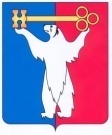 АДМИНИСТРАЦИЯ ГОРОДА НОРИЛЬСКАКРАСНОЯРСКОГО КРАЯПОСТАНОВЛЕНИЕ03.04.2023	    г. Норильск 	           № 122О внесении изменений в постановление Администрации города Норильска 
от 11.11.2022 № 565В целях приведения в соответствие с Постановлением Правительства Российской Федерации от 18.09.2020 № 1492 « Об общих требованиях к нормативным правовым актам, муниципальным правовым актам, регулирующим предоставление субсидий, в том числе грантов в форме субсидий, юридическим лицам, индивидуальным предпринимателям, а также физическим лицам – производителям товаров, работ, услуг, и о признании утратившим силу некоторых актов Правительства Российской Федерации и отдельных положений некоторых актов Правительства Российской Федерации»,ПОСТАНОВЛЯЮ: 1. Внести в Порядок предоставления гранта в форме субсидии на начало ведения предпринимательской деятельности субъектам малого и среднего предпринимательства, утвержденный постановлением Администрации города Норильска от 11.11.2022 № 565 (далее - Порядок), следующие изменения:1.1. В пункте 2.8 Порядка:1.1.1. Абзац второй подпункта 1, подпункт 8 исключить. 1.1.2. Подпункт 5 изложить в следующей редакции:«5) заявитель не должен являться иностранным юридическим лицом, в том числе место регистрации которого является государство или территория, включенные в утвержденный Министерством финансов Российской Федерации перечень государств и территорий, используемых для промежуточного (офшорного) владения активами в Российской Федерации (далее - офшорные компании), а также российским юридическим лицом, в уставном (складочном) капитале которого доля прямого или косвенного (через третьих лиц) участия офшорных компаний в совокупности превышает 25 процентов (если иное не предусмотрено законодательством Российской Федерации). При расчете доли участия офшорных компаний в капитале российских юридических лиц не учитывается прямое и (или) косвенное участие офшорных компаний в капитале публичных акционерных обществ (в том числе со статусом международной компании), акции которых обращаются на организованных торгах в Российской Федерации, а также косвенное участие таких офшорных компаний в капитале других российских юридических лиц, реализованное через участие в капитале указанных публичных акционерных обществ;».1.2. В пункте 2.11 Порядка:1.2.1. Подпункт 6 исключить. 1.2.2. Дополнить новым подпунктом 10 следующего содержания:«10) справку, подписанную заявителем и заверенную печатью заявителя (при наличии), о том, что заявитель является (не является) иностранным юридическим лицом, в том числе офшорной компанией, а также российским юридическим лицом, в уставном (складочном) капитале которого доля прямого или косвенного (через третьих лиц) участия офшорных компаний в совокупности превышает 25 процентов (составляется заявителем в произвольной форме).».1.2.3. Подпункты 7-10 считать подпунктами 6 – 9 соответственно.1.3. В пункте 2.22 Порядка:1.3.1. Абзац третий изложить в следующей редакции:«- документ из Фонда пенсионного и социального страхования Российской Федерации, подтверждающий сведения о наличии (отсутствии) задолженности плательщика страховых взносов;».1.3.2. Абзац шестой исключить.1.3.3. В абзаце восьмом слова «в подпунктах 4 - 6» заменить словами «в подпунктах 4 - 5».1.4. Приложение № 1 к Порядку изложить в редакции согласно приложению к настоящему постановлению.2. Опубликовать настоящее постановление в газете «Заполярная правда» и разместить его на официальном сайте муниципального образования город Норильск.3. Настоящее постановление вступает в силу с даты его подписания и распространяет свое действие на правоотношения, возникшие с 01.01.2023.Глава города Норильска							               Д.В. КарасевПриложениек постановлениюАдминистрации города Норильскаот 03.04.2023 № 122Приложение № 1к Порядкупредоставления грантав форме субсидиина начало веденияпредпринимательскойдеятельности субъектам малогои среднего предпринимательства,утвержденному постановлениемАдминистрации города Норильскаот 11.11.2022 № 565ЗАЯВЛЕНИЕна предоставление гранта в форме субсидии на начало ведения предпринимательской деятельности субъектам малого и среднего предпринимательстваПрошу предоставить _____________________________________________________________________________(полное наименование заявителя юридического лица, Ф.И.О. (последнее – при наличии) индивидуального предпринимателя)грант в форме субсидии в размере на начало ведения предпринимательской деятельности в целях финансового обеспечения расходов на:┌┐└┘аренду и (или) ремонт помещений, используемых для осуществления предпринимательской деятельности, включая приобретение строительных материалов, оборудования, необходимого для ремонта помещений, используемых для осуществления предпринимательской деятельности.┌┐└┘На приобретение оргтехники, оборудования, мебели, программного обеспечения, используемых для осуществления предпринимательской деятельности.┌┐└┘На оформление результатов интеллектуальной деятельности, полученных при осуществлении предпринимательской деятельности.┌┐└┘На приобретение сырья, расходных материалов, необходимых для производства выпускаемой продукции или предоставления услуг, - в размере не более 30 процентов от общей суммы Гранта.┌┐└┘На обеспечение затрат на выплату по передаче прав на франшизу (паушальный взнос).1. Информация о заявителе: (выбрать нужное)1.1. Для юридического лица:Юридический адрес: ____________________________________________________ОГРН ________________________________________________________________ИНН ______________________________ КПП ______________________________Телефоны ____________________________________________________________Факс _________________________________________________________________E-mail ________________________________________________________________Банковские реквизиты ________________________________________________________________________________________________________________________(полное наименование банка, БИК, № р/с, № к/с)1.2. Для индивидуального предпринимателя:Дата рождения: ________________________________________________________Зарегистрирован по адресу: ___________________________________________________________________________________________________________________ОГРНИП: _____________________________________________________________ИНН _________________________________________________________________Телефоны: ____________________________________________________________Факс: ________________________________________________________________E-mail: _______________________________________________________________Банковские реквизиты ________________________________________________________________________________________________________________________(полное наименование банка, БИК, № р/с, № к/с)2. Основной вид экономической деятельности по ОКВЭД с расшифровкой:3. Применяемая заявителем система налогообложения (нужное отметить любым знаком):┌┐└┘общая система налогообложения;┌┐└┘упрощенная система налогообложения (УСН);┌┐└┘система налогообложения для сельскохозяйственных товаропроизводителей (единый сельскохозяйственный налог);┌┐└┘патентная система налогообложения.4. Численность работников (на дату подачи заявки) _____________;5. Количество рабочих мест, планируемое к созданию в течении 12 месяцев со дня получения Гранта _____________;6. Являюсь участником соглашений о разделе продукции (нужное отметить любым знаком):    ┌┐                                    ┌┐    └┘ да, являюсь                        └┘ нет, не являюсь7. Являюсь профессиональным участником рынка ценных бумаг (нужное отметить любым знаком):    ┌┐                                    ┌┐    └┘ да, являюсь                           └┘ нет, не являюсь8. Осуществляю производство и (или) реализацию подакцизных товаров (нужное отметить любым знаком):    ┌┐                                    ┌┐    └┘ да, осуществляю                       └┘ нет, неосуществляю9. Осуществляю добычу и (или) реализацию полезных ископаемых, за исключением общераспространенных полезных ископаемых (нужное отметить любым знаком):    ┌┐                                    ┌┐    └┘ да, осуществляю                    └┘ нет, не осуществляю10. Задолженность по уплате налогов, сборов, страховых взносов, пеней, штрафов, процентов, подлежащих уплате в соответствии с законодательством Российской Федерации о налогах и сборах (нужное отметить любым знаком):    ┌┐                                    ┌┐    └┘ нет, отсутствует;                   └┘ да, имеется11. Просроченная задолженность по возврату в бюджет муниципального образования город Норильск субсидий, бюджетных инвестиций, предоставленных в том числе в соответствии с иными правовыми актами, а также иная просроченная задолженность по денежным обязательствам перед бюджетом муниципального образования город Норильск (нужное отметить любым знаком):    ┌┐                                    ┌┐    └┘ нет, отсутствует                    └┘ да, имеется12. Заявитель – юридическое лицо, не находится в состоянии реорганизации (за исключением реорганизации в форме присоединения к юридическому лицу, являющемуся участником отбора, другого юридического лица), ликвидации, в отношении него не введена процедура банкротства в соответствии с Федеральным законом от 26.10.2002 № 127-ФЗ «О несостоятельности (банкротстве)», деятельность его не приостановлена в порядке, предусмотренном законодательством Российской Федерации (нужное отметить любым знаком):    ┌┐                                  ┌┐    └┘ да, не находится, не введена,      └┘ нет, находится, введена,       не приостановлена                    приостановлена13. Заявитель – индивидуальный предприниматель, не прекратил деятельность в качестве индивидуального предпринимателя:    ┌┐                                  ┌┐    └┘ да, не прекратил                  └┘ нет, прекратил       деятельность                        деятельность14. Заявитель  не должен являться иностранным юридическим лицом, в том числе место регистрации которого является государство или территория, включенные в утвержденный Министерством финансов Российской Федерации перечень государств и территорий, используемых для промежуточного (офшорного) владения активами в Российской Федерации (далее - офшорные компании), а также российским юридическим лицом, в уставном (складочном) капитале которого доля прямого или косвенного (через третьих лиц) участия офшорных компаний в совокупности превышает 25 процентов (если иное не предусмотрено законодательством Российской Федерации). При расчете доли участия офшорных компаний в капитале российских юридических лиц не учитывается прямое и (или) косвенное участие офшорных компаний в капитале публичных акционерных обществ (в том числе со статусом международной компании), акции которых обращаются на организованных торгах в Российской Федерации, а также косвенное участие таких офшорных компаний в капитале других российских юридических лиц, реализованное через участие в капитале указанных публичных акционерных обществ (нужное отметить любым знаком):    ┌┐                                  ┌┐    └┘ да, не является                   └┘ нет, является15. Заявитель не является получателем средств из бюджета муниципального образования город Норильск на основании иных муниципальных правовых актов в целях возмещения (финансового обеспечения) одних и тех же затрат (части затрат) (нужное отметить любым знаком):    ┌┐                                  ┌┐    └┘ да, не является                   └┘ нет, является16. Заявитель не находится в перечне организаций и физических лиц, в отношении которых имеются сведения об их причастности к экстремистской деятельности или терроризму, либо в перечне организаций и физических лиц, в отношении которых имеются сведения об их причастности к распространению оружия массового уничтожения:    ┌┐                                  ┌┐    └┘ да, не находится                  └┘ нет, находится17. Сведения о заявителе внесены в единый реестр субъектов малого и среднего предпринимательства в соответствии со статьей 4.1 Федерального закона от 24.07.2007 № 209-ФЗ «О развитии малого и среднего предпринимательства в Российской Федерации», отвечает требованиям, установленным статьей 4 Федерального закона от 24.07.2007 № 209-ФЗ «О развитии малого и среднего предпринимательства в Российской Федерации» (нужное отметить любым знаком):    ┌┐                                  ┌┐    └┘ да, внесены                      └┘ нет, не внесены18. Заявитель обязуется не приобретать за счет полученного Гранта средств иностранной валюты, за исключением операций, осуществляемых в соответствии с валютным законодательством Российской Федерации при закупке (поставке) высокотехнологичного импортного оборудования, сырья и комплектующих изделий, а также связанных с достижением результатов предоставления этих средств иных операций, определенных правовым актом:    ┌┐                 └┘ да, обязуюсь19. В реестре дисквалифицированных лиц отсутствуют сведения о дисквалифицированных руководителе, членах коллегиального исполнительного органа, лице, исполняющем функции единоличного исполнительного органа, или главном бухгалтере участника отбора, являющегося юридическим лицом, об индивидуальном предпринимателе и о физическом лице - производителе товаров, работ, услуг, являющихся участниками отбора (в случае, если такие требования предусмотрены правовым актом:    ┌┐                                     ┌┐    └┘ да, отсутствуют                     └┘ нет, присутствуют20. Уведомления о принятых решениях по результатам проверки заявки, о допуске или об отказе в допуске заявки к участию в Конкурсе, о предоставлении Гранта либо об отказе в предоставлении Гранта, о принятии иных решений, предусмотренных Порядком, а также о направлении проекта соглашения прошу информировать одним из следующих способов:┌┐ путем непосредственного вручения представителю юридического└┘ лица/индивидуального предпринимателя;┌┐ └┘ путем почтового отправления по адресу: ________________________________________________________________________________________________________________21. Полноту и достоверность сведений в заявлении и представленных документах гарантирую_____________________________________________________________________________(подпись заявителя с расшифровкой)22. Даю свое согласие на осуществление МКУ «УПРиУ» проверки соблюдения условий и порядка предоставления Гранта, в том числе в части достижения результатов его предоставления._____________________________________________________________________________(подпись заявителя с расшифровкой)23. Даю свое согласие на осуществление органами муниципального финансового контроля (Контрольно-счетная палата города Норильска и Контрольно-ревизионный отдел Администрации города Норильска) проверок в соответствии со ст. 268.1, 269.2 БК РФ______________________________________________________________________(подпись заявителя с расшифровкой)24. Согласен на использование и публикацию (размещение) данных, указанных в заявлении и представленных документах, в средствах массовой информации и средствах информационно-телекоммуникационной сети интернет______________________________________________________________________(подпись заявителя с расшифровкой)Руководитель		_________________ /___________________/(указать должность)		(подпись)	(расшифровка подписи)Главный бухгалтер	_________________ /___________________/(подпись)	(расшифровка подписи)Датам.п. (при наличии печати)